О внесении изменений в постановление Администрации города Когалыма от 29.11.2017 №2517В соответствии с Федеральными законами от 06.10.2003 №131-ФЗ                    «Об общих принципах организации местного самоуправления в Российской Федерации», от 04.12.2007 №329-ФЗ «О физической культуре и спорте в Российской Федерации», постановлением Правительства Ханты-Мансийского автономного округа – Югры от 12.07.2013 №248-п «О нормах расходов на организацию и проведение физкультурных и спортивных мероприятий за счет средств бюджета Ханты-Мансийского автономного округа – Югры», Уставом города Когалыма:1. В постановление Администрации города Когалыма от 29.11.2017 №2517 «О нормах расходов на организацию и проведение физкультурных и спортивных мероприятий» внести следующие изменения:1.1 пункт 1.4 раздела 1 Постановления изложить в следующей редакции:«1.4. нормы расходов на единовременное денежное вознаграждение и памятные призы командам, спортсменам, их личным тренерам, тренерам сборных команд, другим специалистам физической культуры и спорта, согласно приложению 4.»;1.2 приложение 4 к Постановлению изложить в редакции согласно приложению к настоящему постановлению.2. Управлению культуры, спорта и молодёжной политики Администрации города Когалыма (А.Б. Жуков.) направить в юридическое управление Администрации города Когалыма текст постановления и приложение к нему, его реквизиты, сведения об источнике официального опубликования в порядке и в сроки, предусмотренные распоряжением Администрации города Когалыма от 19.06.2013 №149-р «О мерах по формированию регистра муниципальных правовых актов Ханты-Мансийского автономного округа – Югры» для дальнейшего направления в Управление государственной регистрации нормативных правовых актов Аппарата Губернатора Ханты-Мансийского автономного округа - Югры.3. Опубликовать настоящее постановление и приложение к нему в газете «Когалымский вестник» и разместить на официальном сайте Администрации города Когалыма в информационно-телекоммуникационной сети «Интернет» (www.admkogalym.ru).4. Контроль за выполнением постановления возложить на заместителя главы города Когалыма Л.А.Юрьеву.Приложениек постановлению Администрациигорода Когалымаот ____________ № ___________Приложение 4к постановлению Администрациигорода Когалымаот 29.11.2017 №2517Нормы расходовна единовременное денежное вознаграждение и памятные призы командам, спортсменам, их личным тренерам, тренерам сборных команд, другим специалистам физической культуры и спорта<*>Всероссийские и международные соревнования, включённые в единый календарный план спортивных мероприятий Министерства спорта Российской Федерации на соответствующий год по видам спорта.Примечание:По решению организаторов мероприятий единовременное денежное вознаграждение может быть заменено на подарок (подарочный сертификат, приз), эквивалентный сумме установленного вознаграждения, предусмотренного настоящими нормами.При проведении спортивных и физкультурно-оздоровительных мероприятий, списание поощрительных призов до 300 рублей, подтверждается актом на списание за подписью членов комиссии.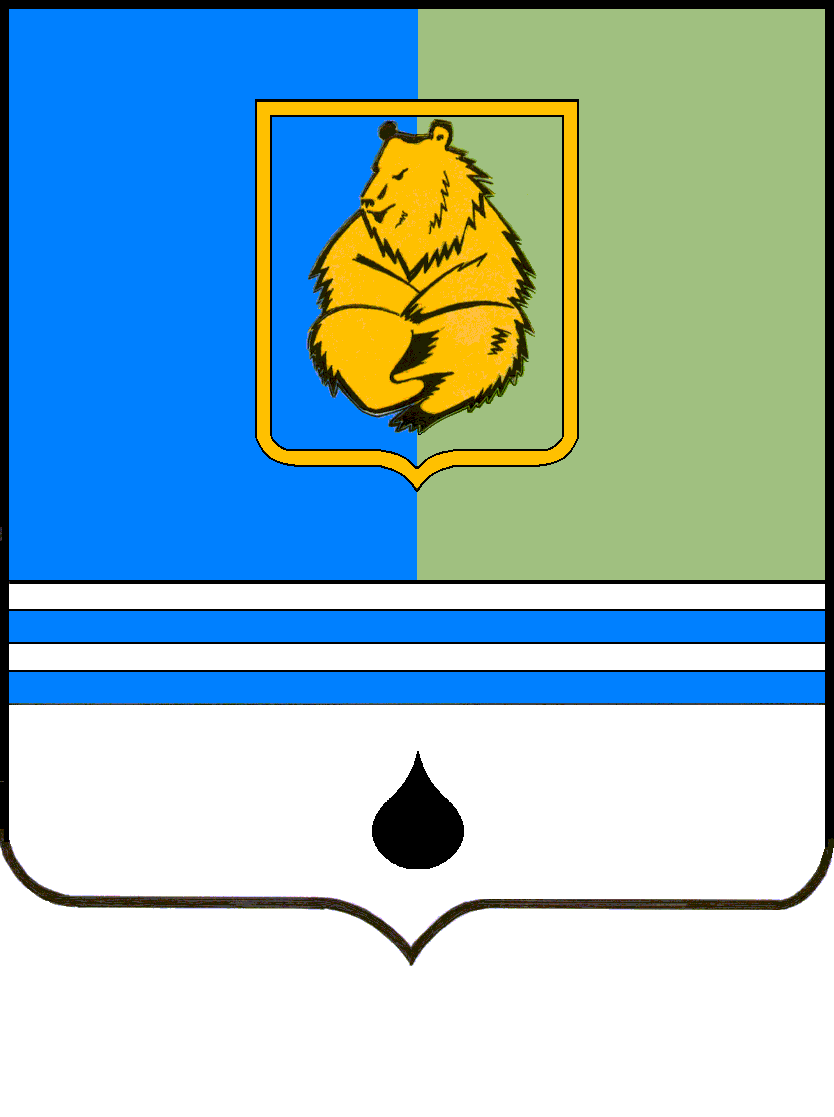 ПОСТАНОВЛЕНИЕАДМИНИСТРАЦИИ ГОРОДА КОГАЛЫМАХанты-Мансийского автономного округа - ЮгрыПОСТАНОВЛЕНИЕАДМИНИСТРАЦИИ ГОРОДА КОГАЛЫМАХанты-Мансийского автономного округа - ЮгрыПОСТАНОВЛЕНИЕАДМИНИСТРАЦИИ ГОРОДА КОГАЛЫМАХанты-Мансийского автономного округа - ЮгрыПОСТАНОВЛЕНИЕАДМИНИСТРАЦИИ ГОРОДА КОГАЛЫМАХанты-Мансийского автономного округа - Югрыот [Дата документа]от [Дата документа]№ [Номер документа]№ [Номер документа]1. Памятные призы при проведении муниципальных, межмуниципальных и региональных спортивных и физкультурно-оздоровительных мероприятий (руб.)1. Памятные призы при проведении муниципальных, межмуниципальных и региональных спортивных и физкультурно-оздоровительных мероприятий (руб.)1. Памятные призы при проведении муниципальных, межмуниципальных и региональных спортивных и физкультурно-оздоровительных мероприятий (руб.)1. Памятные призы при проведении муниципальных, межмуниципальных и региональных спортивных и физкультурно-оздоровительных мероприятий (руб.)1. Памятные призы при проведении муниципальных, межмуниципальных и региональных спортивных и физкультурно-оздоровительных мероприятий (руб.)1. Памятные призы при проведении муниципальных, межмуниципальных и региональных спортивных и физкультурно-оздоровительных мероприятий (руб.)1. Памятные призы при проведении муниципальных, межмуниципальных и региональных спортивных и физкультурно-оздоровительных мероприятий (руб.)1. Памятные призы при проведении муниципальных, межмуниципальных и региональных спортивных и физкультурно-оздоровительных мероприятий (руб.)1. Памятные призы при проведении муниципальных, межмуниципальных и региональных спортивных и физкультурно-оздоровительных мероприятий (руб.)1. Памятные призы при проведении муниципальных, межмуниципальных и региональных спортивных и физкультурно-оздоровительных мероприятий (руб.)1. Памятные призы при проведении муниципальных, межмуниципальных и региональных спортивных и физкультурно-оздоровительных мероприятий (руб.)1. Памятные призы при проведении муниципальных, межмуниципальных и региональных спортивных и физкультурно-оздоровительных мероприятий (руб.)1. Памятные призы при проведении муниципальных, межмуниципальных и региональных спортивных и физкультурно-оздоровительных мероприятий (руб.)1. Памятные призы при проведении муниципальных, межмуниципальных и региональных спортивных и физкультурно-оздоровительных мероприятий (руб.)1. Памятные призы при проведении муниципальных, межмуниципальных и региональных спортивных и физкультурно-оздоровительных мероприятий (руб.)1. Памятные призы при проведении муниципальных, межмуниципальных и региональных спортивных и физкультурно-оздоровительных мероприятий (руб.)- кубки (статуэтки)- кубки (статуэтки)- кубки (статуэтки)- кубки (статуэтки)- кубки (статуэтки)- кубки (статуэтки)- кубки (статуэтки)- кубки (статуэтки)- кубки (статуэтки)- кубки (статуэтки)- кубки (статуэтки)- кубки (статуэтки)- кубки (статуэтки)до 3 000до 3 000до 3 000- плакетки- плакетки- плакетки- плакетки- плакетки- плакетки- плакетки- плакетки- плакетки- плакетки- плакетки- плакетки- плакеткидо 1 000до 1 000до 1 000- медали- медали- медали- медали- медали- медали- медали- медали- медали- медали- медали- медали- медалидо 300до 300до 300- грамоты/дипломы- грамоты/дипломы- грамоты/дипломы- грамоты/дипломы- грамоты/дипломы- грамоты/дипломы- грамоты/дипломы- грамоты/дипломы- грамоты/дипломы- грамоты/дипломы- грамоты/дипломы- грамоты/дипломы- грамоты/дипломыдо 100до 100до 100- фоторамка- фоторамка- фоторамка- фоторамка- фоторамка- фоторамка- фоторамка- фоторамка- фоторамка- фоторамка- фоторамка- фоторамка- фоторамкадо 300до 300до 300- поощрительные призы- поощрительные призы- поощрительные призы- поощрительные призы- поощрительные призы- поощрительные призы- поощрительные призы- поощрительные призы- поощрительные призы- поощрительные призы- поощрительные призы- поощрительные призы- поощрительные призыдо 300до 300до 3002. Единовременное денежное вознаграждение2. Единовременное денежное вознаграждение2. Единовременное денежное вознаграждение2. Единовременное денежное вознаграждение2. Единовременное денежное вознаграждение2. Единовременное денежное вознаграждение2. Единовременное денежное вознаграждение2. Единовременное денежное вознаграждение2. Единовременное денежное вознаграждение2. Единовременное денежное вознаграждение2. Единовременное денежное вознаграждение2. Единовременное денежное вознаграждение2. Единовременное денежное вознаграждение2. Единовременное денежное вознаграждение2. Единовременное денежное вознаграждение2. Единовременное денежное вознаграждение2.1 Муниципальные, межмуниципальные и региональные спортивные и физкультурно-оздоровительные мероприятий (Первенства, Чемпионаты, Спартакиады города, Кубки города, Фестивали, традиционные соревнования, турниры и спортивно-массовые мероприятия) (руб.)2.1 Муниципальные, межмуниципальные и региональные спортивные и физкультурно-оздоровительные мероприятий (Первенства, Чемпионаты, Спартакиады города, Кубки города, Фестивали, традиционные соревнования, турниры и спортивно-массовые мероприятия) (руб.)2.1 Муниципальные, межмуниципальные и региональные спортивные и физкультурно-оздоровительные мероприятий (Первенства, Чемпионаты, Спартакиады города, Кубки города, Фестивали, традиционные соревнования, турниры и спортивно-массовые мероприятия) (руб.)2.1 Муниципальные, межмуниципальные и региональные спортивные и физкультурно-оздоровительные мероприятий (Первенства, Чемпионаты, Спартакиады города, Кубки города, Фестивали, традиционные соревнования, турниры и спортивно-массовые мероприятия) (руб.)2.1 Муниципальные, межмуниципальные и региональные спортивные и физкультурно-оздоровительные мероприятий (Первенства, Чемпионаты, Спартакиады города, Кубки города, Фестивали, традиционные соревнования, турниры и спортивно-массовые мероприятия) (руб.)2.1 Муниципальные, межмуниципальные и региональные спортивные и физкультурно-оздоровительные мероприятий (Первенства, Чемпионаты, Спартакиады города, Кубки города, Фестивали, традиционные соревнования, турниры и спортивно-массовые мероприятия) (руб.)2.1 Муниципальные, межмуниципальные и региональные спортивные и физкультурно-оздоровительные мероприятий (Первенства, Чемпионаты, Спартакиады города, Кубки города, Фестивали, традиционные соревнования, турниры и спортивно-массовые мероприятия) (руб.)2.1 Муниципальные, межмуниципальные и региональные спортивные и физкультурно-оздоровительные мероприятий (Первенства, Чемпионаты, Спартакиады города, Кубки города, Фестивали, традиционные соревнования, турниры и спортивно-массовые мероприятия) (руб.)2.1 Муниципальные, межмуниципальные и региональные спортивные и физкультурно-оздоровительные мероприятий (Первенства, Чемпионаты, Спартакиады города, Кубки города, Фестивали, традиционные соревнования, турниры и спортивно-массовые мероприятия) (руб.)2.1 Муниципальные, межмуниципальные и региональные спортивные и физкультурно-оздоровительные мероприятий (Первенства, Чемпионаты, Спартакиады города, Кубки города, Фестивали, традиционные соревнования, турниры и спортивно-массовые мероприятия) (руб.)2.1 Муниципальные, межмуниципальные и региональные спортивные и физкультурно-оздоровительные мероприятий (Первенства, Чемпионаты, Спартакиады города, Кубки города, Фестивали, традиционные соревнования, турниры и спортивно-массовые мероприятия) (руб.)2.1 Муниципальные, межмуниципальные и региональные спортивные и физкультурно-оздоровительные мероприятий (Первенства, Чемпионаты, Спартакиады города, Кубки города, Фестивали, традиционные соревнования, турниры и спортивно-массовые мероприятия) (руб.)2.1 Муниципальные, межмуниципальные и региональные спортивные и физкультурно-оздоровительные мероприятий (Первенства, Чемпионаты, Спартакиады города, Кубки города, Фестивали, традиционные соревнования, турниры и спортивно-массовые мероприятия) (руб.)2.1 Муниципальные, межмуниципальные и региональные спортивные и физкультурно-оздоровительные мероприятий (Первенства, Чемпионаты, Спартакиады города, Кубки города, Фестивали, традиционные соревнования, турниры и спортивно-массовые мероприятия) (руб.)2.1 Муниципальные, межмуниципальные и региональные спортивные и физкультурно-оздоровительные мероприятий (Первенства, Чемпионаты, Спартакиады города, Кубки города, Фестивали, традиционные соревнования, турниры и спортивно-массовые мероприятия) (руб.)2.1 Муниципальные, межмуниципальные и региональные спортивные и физкультурно-оздоровительные мероприятий (Первенства, Чемпионаты, Спартакиады города, Кубки города, Фестивали, традиционные соревнования, турниры и спортивно-массовые мероприятия) (руб.)МестоМестоМальчики, девочки,юноши,девушкиМальчики, девочки,юноши,девушкиЮниоры,взрослыеЮниоры,взрослыеЮниоры,взрослыеЮниоры,взрослыеМальчики, девочки,юноши, девушки (игровые виды спорта, на 1 чел.)Мальчики, девочки,юноши, девушки (игровые виды спорта, на 1 чел.)Мальчики, девочки,юноши, девушки (игровые виды спорта, на 1 чел.)Мальчики, девочки,юноши, девушки (игровые виды спорта, на 1 чел.)Мальчики, девочки,юноши, девушки (игровые виды спорта, на 1 чел.)Юниоры, взрослые(игровые виды спорта, на 1 чел.)Юниоры, взрослые(игровые виды спорта, на 1 чел.)Юниоры, взрослые(игровые виды спорта, на 1 чел.)I местоI местодо 900до 900до 1 100до 1 100до 1 100до 1 100до 700до 700до 700до 700до 700до 900до 900до 900II местоII местодо 700до 700до 900до 900до 900до 900до 600до 600до 600до 600до 600до 700до 700до 700III местоIII местодо 500до 500до 700до 700до 700до 700до 400до 400до 400до 400до 400до 600до 600до 6002.2 Кубки главы города Когалыма (руб.)2.2 Кубки главы города Когалыма (руб.)2.2 Кубки главы города Когалыма (руб.)2.2 Кубки главы города Когалыма (руб.)2.2 Кубки главы города Когалыма (руб.)2.2 Кубки главы города Когалыма (руб.)2.2 Кубки главы города Когалыма (руб.)2.2 Кубки главы города Когалыма (руб.)2.2 Кубки главы города Когалыма (руб.)2.2 Кубки главы города Когалыма (руб.)2.2 Кубки главы города Когалыма (руб.)2.2 Кубки главы города Когалыма (руб.)2.2 Кубки главы города Когалыма (руб.)2.2 Кубки главы города Когалыма (руб.)2.2 Кубки главы города Когалыма (руб.)2.2 Кубки главы города Когалыма (руб.)МестоМестоМестоМестоМестоКомандаКомандаКомандаКомандаКомандаКомандаКомандаКомандаУчастники командыУчастники командыУчастники командыI местоI местоI местоI местоI местодо 50 000до 50 000до 50 000до 50 000до 50 000до 50 000до 50 000до 50 000до 2 000до 2 000до 2 0002.3 Лучших спортсменов, тренеров, тренеров сборных команд города и других специалистов по итогам года (руб.)2.3 Лучших спортсменов, тренеров, тренеров сборных команд города и других специалистов по итогам года (руб.)2.3 Лучших спортсменов, тренеров, тренеров сборных команд города и других специалистов по итогам года (руб.)2.3 Лучших спортсменов, тренеров, тренеров сборных команд города и других специалистов по итогам года (руб.)2.3 Лучших спортсменов, тренеров, тренеров сборных команд города и других специалистов по итогам года (руб.)2.3 Лучших спортсменов, тренеров, тренеров сборных команд города и других специалистов по итогам года (руб.)2.3 Лучших спортсменов, тренеров, тренеров сборных команд города и других специалистов по итогам года (руб.)2.3 Лучших спортсменов, тренеров, тренеров сборных команд города и других специалистов по итогам года (руб.)2.3 Лучших спортсменов, тренеров, тренеров сборных команд города и других специалистов по итогам года (руб.)2.3 Лучших спортсменов, тренеров, тренеров сборных команд города и других специалистов по итогам года (руб.)2.3 Лучших спортсменов, тренеров, тренеров сборных команд города и других специалистов по итогам года (руб.)2.3 Лучших спортсменов, тренеров, тренеров сборных команд города и других специалистов по итогам года (руб.)2.3 Лучших спортсменов, тренеров, тренеров сборных команд города и других специалистов по итогам года (руб.)2.3 Лучших спортсменов, тренеров, тренеров сборных команд города и других специалистов по итогам года (руб.)2.3 Лучших спортсменов, тренеров, тренеров сборных команд города и других специалистов по итогам года (руб.)2.3 Лучших спортсменов, тренеров, тренеров сборных команд города и других специалистов по итогам года (руб.)до 10 000до 10 000до 10 000до 10 000до 10 000до 10 000до 10 000до 10 000до 10 000до 10 000до 10 000до 10 000до 10 000до 10 000до 10 000до 10 0002.4 Всероссийские и международные соревнования (руб.) <*>2.4 Всероссийские и международные соревнования (руб.) <*>2.4 Всероссийские и международные соревнования (руб.) <*>2.4 Всероссийские и международные соревнования (руб.) <*>2.4 Всероссийские и международные соревнования (руб.) <*>2.4 Всероссийские и международные соревнования (руб.) <*>2.4 Всероссийские и международные соревнования (руб.) <*>2.4 Всероссийские и международные соревнования (руб.) <*>2.4 Всероссийские и международные соревнования (руб.) <*>2.4 Всероссийские и международные соревнования (руб.) <*>2.4 Всероссийские и международные соревнования (руб.) <*>2.4 Всероссийские и международные соревнования (руб.) <*>2.4 Всероссийские и международные соревнования (руб.) <*>2.4 Всероссийские и международные соревнования (руб.) <*>2.4 Всероссийские и международные соревнования (руб.) <*>2.4 Всероссийские и международные соревнования (руб.) <*>МестоОлимпийские виды спортаОлимпийские виды спортаОлимпийские виды спортаОлимпийские виды спортаОлимпийские виды спортаНеолимпийские виды спортаНеолимпийские виды спортаНеолимпийские виды спортаНеолимпийские виды спортаНеолимпийские виды спортаВиды спорта, входящие в программу паралимпийских исурдлимпийских игр и специальной олимпиадыВиды спорта, входящие в программу паралимпийских исурдлимпийских игр и специальной олимпиадыВиды спорта, входящие в программу паралимпийских исурдлимпийских игр и специальной олимпиадыВиды спорта, входящие в программу паралимпийских исурдлимпийских игр и специальной олимпиадыВиды спорта, входящие в программу паралимпийских исурдлимпийских игр и специальной олимпиадыМестоЮноши, девушкиЮноши, девушкиЮниоры, взрослыеЮниоры, взрослыеЮниоры, взрослыеЮноши, девушкиЮноши, девушкиЮноши, девушкиЮниоры, взрослыеЮниоры, взрослыеЮноши, девушкиЮноши, девушкиЮноши, девушкиЮниоры, взрослыеЮниоры, взрослыеМестоличновкоманделичновкомандевкоманделичновкомандевкоманделичновкоманделичновкомандевкоманделичновкоманде1до 8000до 6000до 12000до 8000до 8000до 5000до 4000до 4000до 8000до 6000до 8000до 6000до 6000до 12000до 80002до 6000до 5000до 10000до 6000до 6000до 4000до 3000до 3000до 6000до 5000до 6000до 5000до 5000до 10000до 60003до 4000до 3000до 8000до 4000до 4000до 2000до 1000до 1000до 4000до 2000до 4000до 3000до 3000до 8000до 4000